Balatonszepezd Község Önkormányzata Polgármesterétől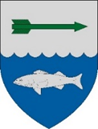 8252 Balatonszepezd, Árpád u. 27. Telefon: 87/468-000E-mail: hivatal@balatonszepezd.hu ___________________________________________________________________________Ügyiratszám: BSZ/1168-1/2022.MEGHÍVÓBalatonszepezd Község Önkormányzata Képviselő-testülete nyilvános ülést tart, melyre ezúton tisztelettel meghívom.Az ülés kezdete: 	2022. szeptember 23. (péntek) 730 óraAz ülés helye:  		Balatonszepezd, Községháza – földszinti tárgyaló8252 Balatonszepezd, Árpád u. 27.NAPIREND:1) 	Az egyes szociális és gyermekvédelmi ellátási formák szabályozásáról szóló 4/2016. (III.4.) önkormányzati rendelet módosításaElőterjesztő: Bíró Imre polgármester2) 	A szociális célú tűzifa támogatás igénylésének szabályairól szóló 12/2018. (X. 31.) önkormányzati rendelet módosításaElőterjesztő: Bíró Imre polgármester3) 	A hivatali helyiségen vagy hivatali munkaidőn kívül történő házasságkötés engedélyezésének szabályairól, valamint az azokért fizetendő díjak mértékéről szóló önkormányzati rendelet módosításaElőterjesztő: Bíró Imre polgármester4) 	Döntéshozatal a Központi Strand zöldterületének felújítása tárgyábanElőterjesztő: Bíró Imre polgármester5) 	Pályázat eredménytelenné nyilvánítása (SZÉP Bisztró)Előterjesztő: Bíró Imre polgármester6) 	Az egyes szociális és gyermekvédelmi ellátási formák szabályozásáról szóló 4/2020. (IV.7.) önkormányzati rendelet módosításáról szóló rendelet véleményezéseElőterjesztő: Bíró Imre polgármester7) 	Bursa Hungarica Felsőoktatási Önkormányzati Ösztöndíjrendszer 2023. évi fordulójához történő csatlakozásElőterjesztő: Bíró Imre polgármester8) 	Kötelező felvételt biztosító általános iskolai körzethatárok véleményezéseElőterjesztő: Bíró Imre polgármesterVegyes ügyekA napirendi pontokra vonatkozó írásos előterjesztéseket mellékelten megküldöm.Kérem, hogy az ülésen részt venni szíveskedjen.Balatonszepezd, 2022. szeptember 20.                  Bíró Imre polgármester